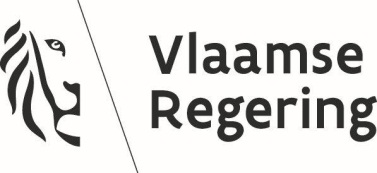 Besluit van de Vlaamse Regering tot overdracht van personeelsleden binnen de diensten van de Vlaamse overheid ingevolge de rationalisatie van de managementondersteunende functies en de oprichting van drie gemeenschappelijke dienstencentraRechtsgrond(en)Dit besluit is gebaseerd op:- het decreet van 28 november 2008 tot regeling van de overdracht van personeelsleden binnen de diensten van de Vlaamse overheid in geval van verschuiving van taken of bevoegdheden, artikel 3, eerste lid, 2°, en tweede lid.Vormvereiste(n)De volgende vormvereiste is vervuld:- de Vlaamse minister, bevoegd voor begroting, heeft zijn akkoord gegeven op …(datum).MotiveringDit besluit is gebaseerd op de volgende motieven:- de Vlaamse Regering heeft op 19 juli 2013 beslist om het aantal Managementondersteunende Diensten op het niveau van de Vlaamse overheid te verminderen.- de Vlaamse Regering heeft op 17 juli 2015 haar goedkeuring gegeven aan het referentiekader voor de drie gemeenschappelijke dienstencentra en heeft onder meer beslist om akkoord te gaan met het voorgestelde basisdienstenaanbod van de drie gemeenschappelijke dienstverleners en het hr-traject.Juridisch kaderDit besluit sluit aan bij de volgende regelgeving:- het Vlaams personeelsstatuut van 13 januari 2006.Initiatiefnemer(s)Dit besluit wordt voorgesteld door de Vlaamse minister van ... (officiële titel) (en de Vlaamse minister van … (officiële titel)).Na beraadslaging,DE VLAAMSE REGERING BESLUIT:Artikel 1. De statutaire personeelsleden van [overdragende entiteit], opgenomen in punt 1 van bijlage 1 die bij dit besluit is gevoegd, worden overgedragen aan [verkrijgende entiteit].Art. 2. Aan de contractuele personeelsleden van [overdragende entiteit], opgenomen in punt 2 van bijlage 1 die bij dit besluit is gevoegd, biedt de indienstnemende overheid bij [verkrijgende entiteit] een arbeidsovereenkomst aan. Op grond van dat contract worden ze met ingang van (…) bij die entiteit tewerkgesteld voor een duur die overeenstemt met dat gedeelte van hun contract bij [overdragende] entiteit dat op (…) nog niet verstreken is.  Art. 3. Dit besluit treedt in werking op (…). Art. 4. De Vlaamse minister[s], bevoegd voor [bevoegdhei(e)d(en) van de functioneel bevoegde minister van de afstaande entiteit]  (en eventueel) [bevoegdhei(e)d(en) van de functioneel bevoegde minister van de verkrijgende entiteit (indien verschillend van de functioneel bevoegde minister van de afstaande entiteit)], is belast met de uitvoering van dit besluit.Brussel, ... (datum).De minister-president van de Vlaamse Regering,[Voornaam (klein en voluit) FAMILIENAAM (hoofdletters)]De Vlaamse minister van ... (officiële titel),[Voornaam (klein en voluit) FAMILIENAAM (hoofdletters)]